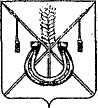 АДМИНИСТРАЦИЯ КОРЕНОВСКОГО ГОРОДСКОГО ПОСЕЛЕНИЯКОРЕНОВСКОГО РАЙОНАПОСТАНОВЛЕНИЕот 17.11.2023   		                                                  			  № 1480г. КореновскО внесении изменений в постановление администрацииКореновского городского поселения Кореновского районаот 26 октября 2023 года № 1312 «Об утверждении перечнямуниципальных программ Кореновского городского поселения Кореновского района»В целях приведения правового акта в соответствие с законодательством Российской Федерации, администрация Кореновского городского поселения Кореновского района п о с т а н о в л я е т: 1. Внести в постановление администрации Кореновского городского поселения Кореновского района от 26 октября 2023 года № 1312 «Об утверждении перечня муниципальных программ Кореновского городского                  поселения Кореновского района» изменение:1.1. Приложение к постановлению изложить в новой редакции (прилагается).2. Общему отделу администрации Кореновского поселения                 Кореновского района (Козыренко) обеспечить размещение настоящего постановления на официальном сайте администрации Кореновского городского поселения Кореновского района в информационно-телекоммуникационной сети «Интернет».3. Постановление вступает в силу со дня его подписания.ГлаваКореновского городского поселенияКореновского района                                                                           М.О. ШутылевПЕРЕЧЕНЬмуниципальных программ Кореновского городского поселения Кореновского района »Заместитель главыКореновского городского поселенияКореновского района, начальник отдела по ГО, ЧС и административно-санитарной работе города		 					                Я.Е. СлепокуроваПРИЛОЖЕНИЕк постановлению администрацииКореновского городского поселенияКореновского районаот 17.11.2023 № 1480«ПРИЛОЖЕНИЕУТВЕРЖДЕНпостановлением администрацииКореновского городского поселенияКореновского районаот 26.10. 2023 года № 1312№п/пНаименование муниципальной программыОтветственный исполнитель муниципальной программыСрок реализации муниципальной программы1Информатизация Кореновского городского поселения на 2024-2026 годыОбщий отдел администрации Кореновского городского поселения Кореновского района 2024-2026 годы2Поддержка малого и среднего предпринимательства в Кореновском городском поселении Кореновского района на 2024-2026 годыОрганизационно-кадровый отдел администрации Кореновского городского поселения Кореновского района2024-2026 годы3Развитие массового спорта в Кореновском городском поселении Кореновского района на 2024-2026 годыОрганизационно-кадровый отдел администрации Кореновского городского поселения Кореновского района2024-2026 годы4Молодежь Кореновского городского поселения Кореновского района на 2024-2026 годыОрганизационно-кадровый отдел администрации Кореновского городского поселения Кореновского района2024-2026 годы5Проведение мероприятий, направленных на укрепление правопорядка, профилактики правонарушений на территории Кореновского городского поселения Кореновского района на 2024-2026 годыОрганизационно-кадровый отдел администрации Кореновского городского поселения Кореновского района2024-2026 годы6О выплате пенсии за выслугу лет лицам, замещавшим муниципальные должности и должности муниципальной службы Кореновского городского поселения Кореновского района на 2024-2026 годыОрганизационно-кадровый отдел администрации Кореновского городского поселения Кореновского района2024-2026 годы7Развитие муниципальной службы в администрации Кореновского городского поселения Кореновского района на 2024-2026 годыОрганизационно-кадровый отдел администрации Кореновского городского поселения Кореновского района2024-2026 годы8Праздничные мероприятия, проводимые в Кореновском городском поселении Кореновского района на 2024-2026 годыОрганизационно-кадровый отдел администрации Кореновского городского поселения Кореновского района2024-2026 годы9Противодействие коррупции на территории Кореновского городского поселения Кореновского района на 2024-2026 годы Организационно-кадровый отдел администрации Кореновского городского поселения Кореновского района2024-2026 годы10Формирование современной городской среды Кореновского городского поселения Кореновского района на 2018-2024 годы Отдел жилищно-коммунального хозяйства, благоустройства и транспорта администрации Кореновского городского поселения Кореновского района2018-2024 годы11Энергосбережение и повышение энергетической эффективности Кореновского городского поселения Кореновского районаОтдел жилищно-коммунального хозяйства, благоустройства и транспорта администрации Кореновского городского поселения Кореновского района2021-2028 годы12Развитие жилищно-коммунального хозяйства на территории Кореновского городского поселения Кореновского района на 2024-2028 годыОтдел жилищно-коммунального хозяйства, благоустройства и транспорта администрации Кореновского городского поселения Кореновского района2024-2028 годы13Подготовкадокументов территориального планирования и градостроительного зонирования на территории Кореновского городского поселения Кореновского района на 2024-2026 годыОтдел архитектуры и градостроительства администрации Кореновского городского поселения Кореновского района2024-2026 годы14Проектно-изыскательские работы под объекты строительства в Кореновском городском поселении Кореновского района на 2024-2026 годыОтдел архитектуры и градостроительства администрации Кореновского городского поселения Кореновского района2024-2026 годы15Организация и осуществление мероприятий по гражданской обороне, участию в предупреждении и ликвидации последствий чрезвычайных ситуаций, обеспечению первичных мер пожарной безопасности и защите населения и территорий Кореновского городского поселения Кореновского района от чрезвычайных ситуаций природного и техногенного характера на 2024-2026 годыОтдел по ГО, ЧС и административно-санитарной работе города администрации Кореновского городского поселения Кореновского района2024-2026 годы 16Комплексные мероприятия по участию в профилактике терроризма и экстремизма, а также в минимизации и (или) ликвидации последствий терроризма и экстремизма, осуществление мероприятий по обеспечению безопасности людей на водных объектах в границах Кореновского городского поселения Кореновского района на 2024-2026 годыОтдел по ГО, ЧС и административно-санитарной работе города администрации Кореновского городского поселения Кореновского района2024-2026 годы17Капитальный ремонт и ремонт автомобильных дорог местного значения Кореновского городского поселения Кореновского районаОтдел строительства администрации Кореновского городского поселения Кореновского района2024-2026 годы18Реконструкция тепловых сетей в городе КореновскеОтдел строительства администрации Кореновского городского поселения Кореновского района2024-2026 годы19Обеспечение жильем молодых семей на 2024-2026 годыОтдел имущественных и земельных отношений администрации Кореновского городского поселения Кореновского района2024-2026 годы20Обеспечение работы территориального общественного самоуправления на территории Кореновского городского поселения Кореновского района на 2024-2026 годаОтдел по ГО, ЧС и административно-санитарной работе города администрации Кореновского городского поселения Кореновского района2024-2026 годы